  Centar za odgoj i obrazovanje Čakovec                                                    školska godina 2019/20.učitelj:   Vedran VurušićPRIPREMA ZA NASTAVNI SATnastavni predmet:                        INA Modelarska radionica  nadnevak:                                                 7.4.2020. nastavna jedinica:    izrada broda od papiraishodi učenja: učenik je samostalno savijajući komad papira napravio brodZadatak: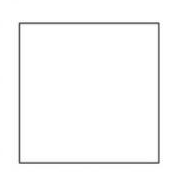 Pronađi ili izreži papir istih dužina stranica, recimo 15 x 15 cm.Okreni ga kao na slici i presavi na pola.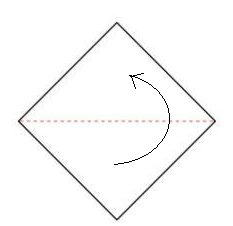 Pa presavi još jednom kao što je prikazano na slici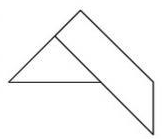 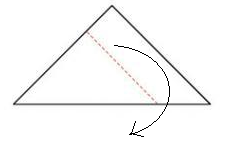 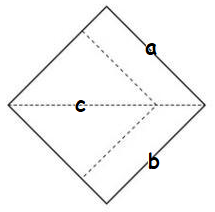 Otvori papir te ga presavi na način da stranice „a“ i „b“  istovremeno podigneš prema gore, a zatim i stranicu „c“.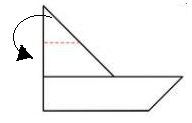 zatim svini vrh  prema unutra i brod je gotov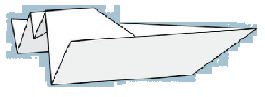 